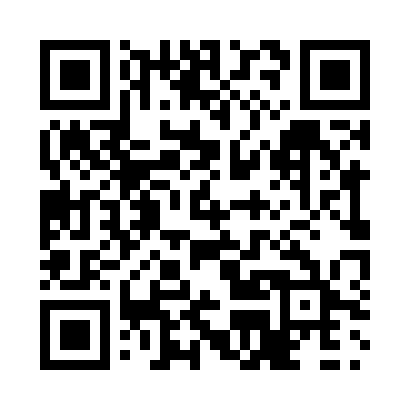 Prayer times for Shelter Bay, British Columbia, CanadaMon 1 Jul 2024 - Wed 31 Jul 2024High Latitude Method: Angle Based RulePrayer Calculation Method: Islamic Society of North AmericaAsar Calculation Method: HanafiPrayer times provided by https://www.salahtimes.comDateDayFajrSunriseDhuhrAsrMaghribIsha1Mon2:504:4412:566:309:0711:012Tue2:504:4512:566:309:0711:013Wed2:514:4612:566:309:0611:014Thu2:514:4612:566:299:0611:015Fri2:524:4712:576:299:0511:016Sat2:524:4812:576:299:0511:017Sun2:534:4912:576:299:0411:008Mon2:534:5012:576:289:0411:009Tue2:544:5112:576:289:0311:0010Wed2:544:5212:576:289:0211:0011Thu2:554:5312:576:279:0110:5912Fri2:564:5412:586:279:0110:5913Sat2:564:5512:586:279:0010:5914Sun2:574:5612:586:268:5910:5815Mon2:574:5712:586:268:5810:5816Tue2:584:5812:586:258:5710:5717Wed2:595:0012:586:258:5610:5718Thu2:595:0112:586:248:5510:5619Fri3:005:0212:586:238:5310:5620Sat3:015:0312:586:238:5210:5521Sun3:015:0512:586:228:5110:5422Mon3:025:0612:586:218:5010:5423Tue3:035:0712:586:218:4910:5324Wed3:035:0912:586:208:4710:5325Thu3:045:1012:586:198:4610:5226Fri3:055:1112:586:188:4410:5127Sat3:055:1312:586:188:4310:5028Sun3:075:1412:586:178:4210:4829Mon3:105:1612:586:168:4010:4530Tue3:135:1712:586:158:3910:4231Wed3:155:1812:586:148:3710:40